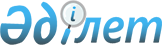 Қазақстан Республикасы Yкiметiнiң 2001 жылғы 9 қарашадағы N 1428 қаулысына өзгерiс енгiзу туралы
					
			Күшін жойған
			
			
		
					Қазақстан Республикасы Үкіметінің 2004 жылғы 24 мамырдағы N 575 қаулысы. Күші жойылды - Қазақстан Республикасы Үкіметінің 2011 жылғы 28 қазандағы № 1227 Қаулысымен

      Ескерту. Күші жойылды - ҚР Үкіметінің 2011.10.28 № 1227 Қаулысымен.      Қазақстан Республикасының Үкiметi қаулы етеді: 

      1. "Қазақстан Республикасының Өнеркәсiптiк меншiктi қорғау мәселелерi жөнiндегi мемлекетаралық кеңестегi және Еуразия патенттiк ұйымының әкiмшiлiк кеңесiндегi өкiлеттi өкілiн тағайындау туралы" Қазақстан Республикасы Үкiметiнiң 2001 жылғы 9 қарашадағы N 1428  қаулысына мынадай өзгерiс енгiзiлсiн: 

      1-тармақтың екiншi абзацында "Нұрлан Мұхтарбекұлы Ыбырайым" деген сөздер "Азамат Халимеденұлы Әмiрғалиев" деген сөздермен ауыстырылсын. 

      2. Осы қаулы қол қойылған күнiнен бастап күшiне енедi.       Қазақстан Республикасының 

      Премьер-Министрi 
					© 2012. Қазақстан Республикасы Әділет министрлігінің «Қазақстан Республикасының Заңнама және құқықтық ақпарат институты» ШЖҚ РМК
				